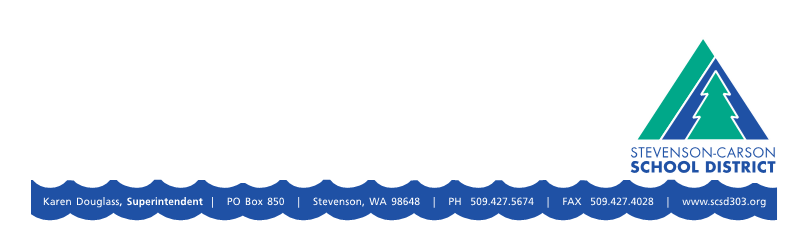 Stevenson-Carson School District2018-2019FY Budget Workshop6/28/18DRAFTPrepared by Kris Grindy, Business ManagerGeneral Fund2018-2019 Operating BudgetProjected Beginning Fund Balance:  $ 1,623,053Projected Ending Fund Balance:  $ 1,623,0532011-2012 Ending Fund Balance = $5,361,0372012-2013 Ending Fund Balance = $4,617,4512013-2014 Ending Fund Balance = $4,079,0552014-2015 Ending Fund Balance = $3,884,0042015-2016 Ending Fund Balance = $3,366,1662016-2017 Ending Fund Balance = $1,911,2022017-2018 Est. Ending Fund Balance = $1,623,053Revenues18-19 FY Revenue Budget = $14,409,815	66.9% - State Funding – Apportionment, Transportation, Grants 	$ 9,646,758	15.9% - Federal Funding – Special Education, Grants			$  2,293,731	17.1% - Local Funding – Levy, Local Fees, Other Entities		$  2,469,326Enrollment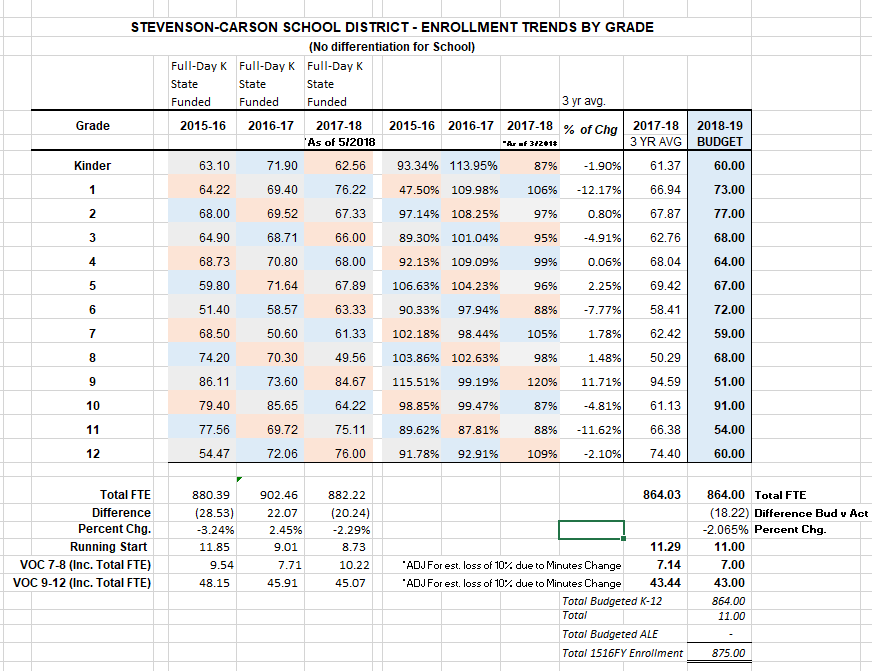 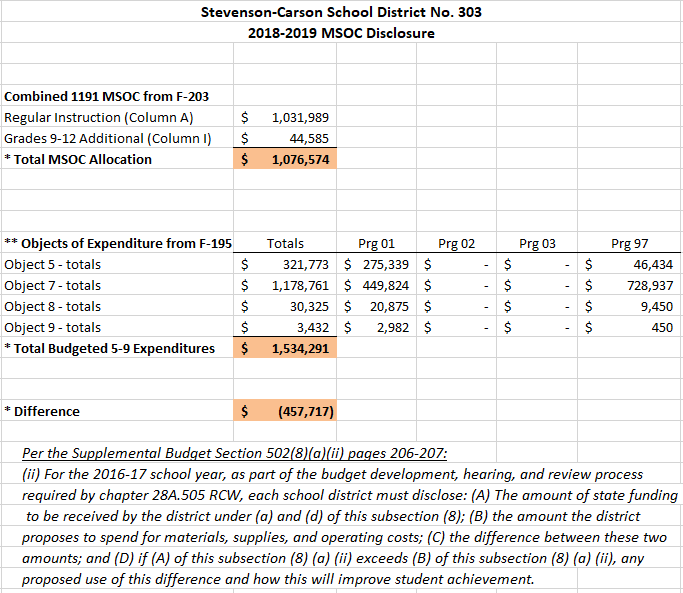 Capital Projects Fund2018 – 2019 BudgetEstimated Beginning Fund Balance:  $126,446Projected Ending Fund Balance:  $126,446  Associated Student Body Fund2018 – 2019 BudgetEstimated Beginning Fund Balance:  $138,987Projected Ending Fund Balance:  $129,849Transportation Vehicle Fund2018 – 2019 BudgetEstimated Beginning Fund Balance:  $180,164Projected Ending Fund Balance:  $ 73,071Revenues/OtherFinancing Sources1718FY Budget1819FY BudgetDifferenceLocal Taxes $       1,489,600  $           1,530,000  $       40,400 Local Support NonTax $         468,834  $              275,590  $    (193,244)State, General Purpose $       6,337,769  $           7,272,087  $     934,318 State, Special Purpose $       2,030,997  $           2,374,671  $     343,674 Federal Gen/Special Purp $         976,955  $           2,293,731  $  1,316,776 Revenues, Other Entities $         490,811  $              663,736  $     172,925 Total $     11,794,966  $         14,409,815  $  2,614,849 Expenditures1718FY Budget1819FY BudgetDifferenceRegular Instruction $       6,265,874  $           7,399,845  $  1,133,971 Special Ed Instruction $       1,281,242  $           1,507,934  $     226,692 Vocational Ed Instruction $         289,687  $              428,110  $     138,423 Compensatory Instruction $         920,126  $           1,042,112  $     121,986 Other Instructional Prog $         427,199  $           1,091,556  $     664,357 Support Services $       2,774,890  $           2,940,258  $     165,368 Total $     11,959,018  $         14,409,815  $  2,450,797 Net Position $            (164,052) $                               -    $        164,052 Expend by Object Code1718FY Budget1819FY BudgetDifferenceCertificated Salaries $       3,471,968  $           4,222,589  $     750,621 Classified Salaries $       2,238,644  $           2,489,678  $     251,034 Benefits/Payroll Taxes $       2,659,339  $           3,066,419  $     407,080 Supplies and Materials $         618,828  $              698,762  $       79,934 Purchased Services $       2,854,814  $           3,756,792  $     901,978 Travel $           85,927  $                84,494  $        (1,433)Capital Outlay $           28,498  $                90,081  $       61,583 Total $     11,958,018  $         14,408,815  $  2,450,797 Revenues1718FY Budget1819FY BudgetDifferenceLocal Taxes $                        -    $                        -  $                - Local Support NonTax $              500 $              500,500  $     500,000 State, General Purpose $                        -    $                        -  $                - State, Special Purpose $      350,000  $              178,186  $    (171,814)Federal Gen/Special Purp $                        -    $                        -  $                - Revenues, Other Entities $                        -    $                        -  $                - Total $    350,500  $              678,686  $     328,186 Expenditures1718FY Budget1819FY BudgetDifference10 Sites $                        -    $              154,800  $     154,800 20 Buildings $                        -    $              106,746  $     106,746 30 Equipment $        44,794  $                76,686  $       31,892 40 Energy $      596,000 $              340,454  $    (255,546)50 Sales & Lease EXP $                        -    $                        -  $                - 60 Bond Insurance EXP $                        -    $                        -  $                - 90 Debt $                        -    $                        -  $                - Total $    640,794  $              678,686  $       37,892 Net Position $    (290,294) $                               -    $    290,294 Revenues1718FY Budget1819FY BudgetDifference1000 General Student Body $       39,550  $                64,200  $       24,650 2000 Athletics $       79,981  $                93,000  $       13,019 3000 Classes $         8,580  $                 5,700  $        (2,880)4000 Clubs $       52,150  $                94,500  $       42,350 6000 Private Money $         2,000  $                 4,400  $         2,400 Total $      182,261  $              261,800  $       79,539 Expenditures1718FY Budget1819FY BudgetDifference1000 General Student Body $       45,100  $                59,550  $       14,450 2000 Athletics $       82,930  $                88,150  $         5,220 3000 Classes $         9,300  $                 6,500  $        (2,800)4000 Clubs $       60,069  $              112,388  $       52,319 6000 Private Money $         5,659  $                 4,350  $        (1,309)Total $      203,058  $              270,938  $       67,880 Net Position $        (20,797) $                      (9,138) $          11,659 Revenues/OtherFinancing Sources1718FY Budget1819FY BudgetDifferenceLocal Taxes $                  -  $                        -  $                - Local Support NonTax $                  -  $                        -  $                - State, General Purpose $                  -  $                        -  $                - State, Special Purpose $         51,192  $                72,907  $       21,715 Federal Gen/Special Purp $                  -  $                        -  $                - Revenues, Other Entities $                  -  $                        -  $                - Total $         51,192  $                72,907  $       21,715 Expenditures1718FY Budget1819FY BudgetDifference30 Equipment  $        109,000  $              180,000  $       71,000 60 Bond Levy Inssuance $                  -  $                        -  $                - 90 Debt $                  -  $                        -  $                - Total $        109,000  $              180,000  $       71,000 Net Position $           (57,808) $                 (107,093) $        (71,000)